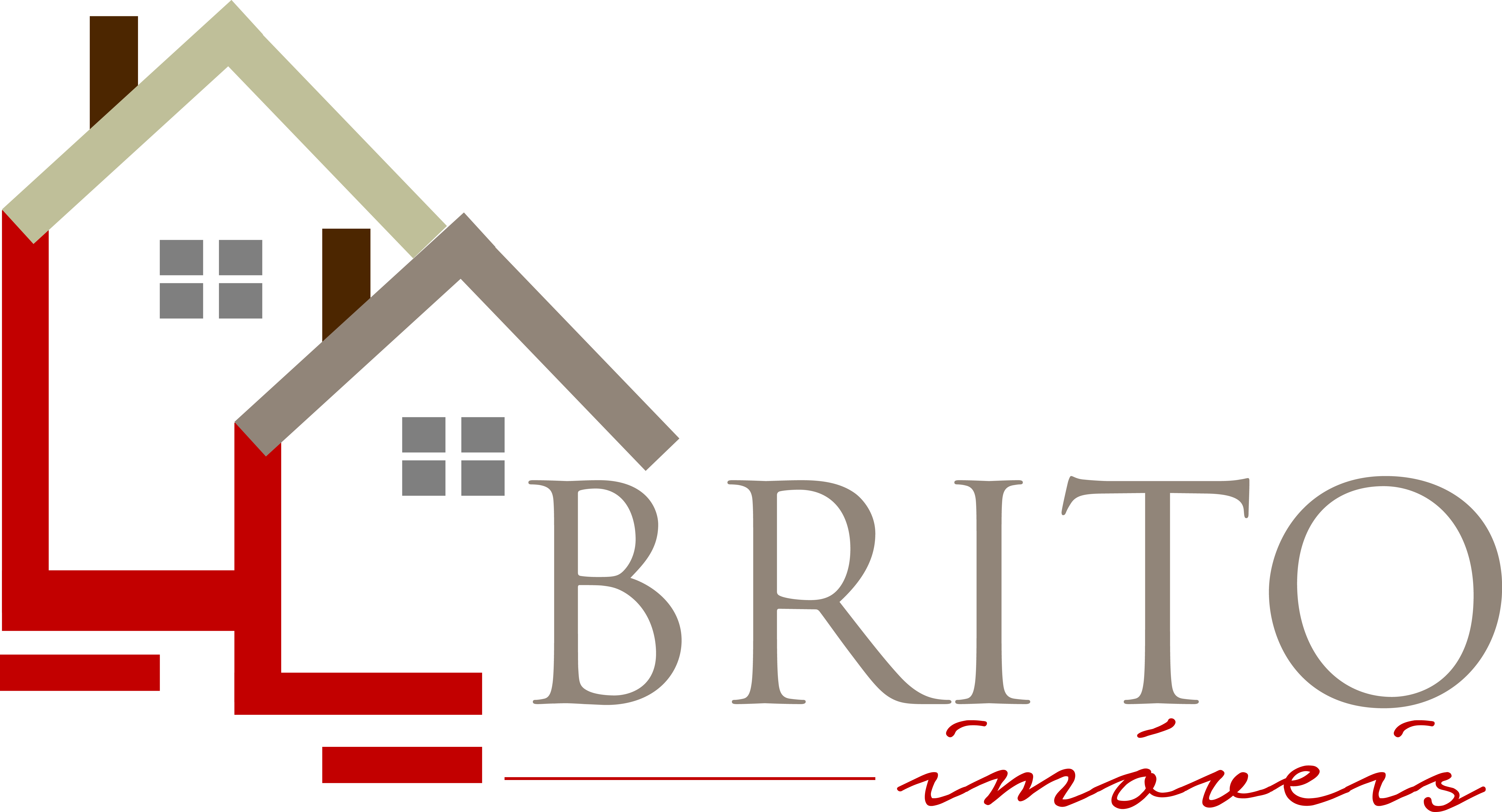 COMPRAMOS - VENDEMOS - ADMINISTRAMOSCNPJ 04.258.981/0001-22Av. Itaquera nº 2.200 B - Jardim Santa Maria - Fone: 2783 2000 FICHA DE CADASTRO PARA LOCAÇÃO (PROPRIETÁRIO)Imóvel Locado:_______________________________________________________nº_____ Comp._______CEP:_________________Bairro:___________________________________ Cidade: ______________________/_____.Taxa Administração: ___________% Taxa Primeiro Aluguel: ____________%Nome: ___________________________________________________________________ RG: __________________ CPF: _____________________Nacionalidade:_____________ Natural/UF:_________________________________ Profissão:_______________________ Data nascimento: ___________________ Estado Civil:______________________________ Celular:_______________  Fixo:___________________ Fone Recado:_________________ Endereço: __________________________________________________________________ nº__________ Comp.______________________________ CEP: ______________________ Bairro:_____________________________ Cidade: ______________________/__________ e-mail: ____________________________________________________________________  Conjugue: ________________________________________________________________ RG: __________________ CPF: _____________________Nacionalidade:_____________ Natural/UF:_________________________________ Profissão:_______________________ Data nascimento: ___________________ Estado Civil:______________________________ Celular:_______________  Fixo:___________________ Fone Recado:_________________ Endereço: __________________________________________________________________ nº__________ Comp.______________________________ CEP: ______________________ Bairro:_____________________________ Cidade: ______________________/__________ e-mail: ____________________________________________________________________  Dados Bancários:Banco: ____________________________________________________________________Agencia ____________________ Conta: ________________________ Operação:________Favorecido:________________________________________________________________CPF/CNPJ:___________________________________